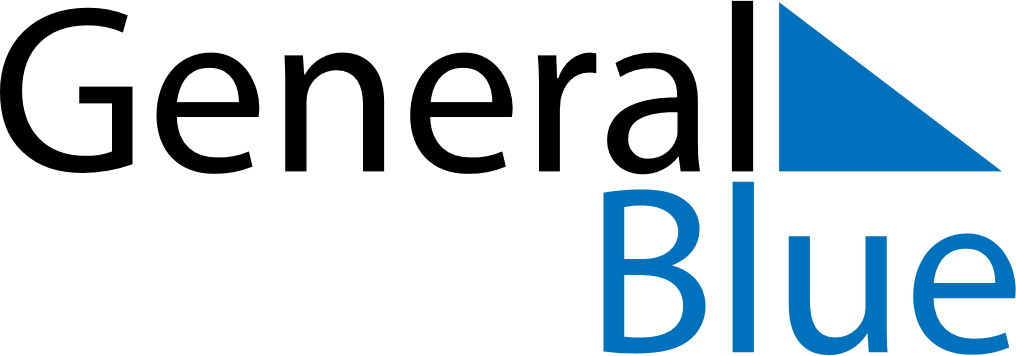 Mexico 2028 HolidaysMexico 2028 HolidaysDATENAME OF HOLIDAYJanuary 1, 2028SaturdayNew Year’s DayFebruary 5, 2028SaturdayConstitution DayFebruary 7, 2028MondayConstitution Day (day off)March 20, 2028MondayBenito Juárez’s birthday (day off)March 21, 2028TuesdayBenito Juárez’s birthdayApril 13, 2028ThursdayMaundy ThursdayApril 14, 2028FridayGood FridayMay 1, 2028MondayLabour DayMay 10, 2028WednesdayMother’s DaySeptember 16, 2028SaturdayIndependence DayNovember 2, 2028ThursdayAll Souls’ DayNovember 20, 2028MondayRevolution DayNovember 20, 2028MondayRevolution Day (day off)December 12, 2028TuesdayDay of the Virgin of GuadalupeDecember 25, 2028MondayChristmas Day